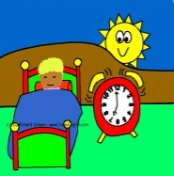 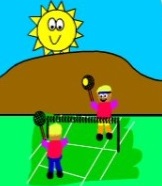 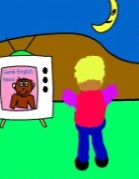 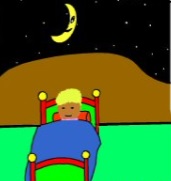 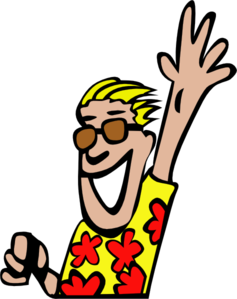 Buenos díasBuenas tardesBuenas tardesBuenas nochesHasta luego